《国际电信规则》专家组议程草案2019年9月16日（星期一）至17日（星期二）09:30 – 12:30和14:30 – 17:30日内瓦国际电联总部塔楼波波夫厅主席
Lwando BBUKU《国际电信规则》专家组（EG-ITRs）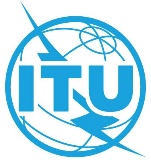 第一次会议 – 2019年9月16-17日，日内瓦文件 EG-ITRs-1/1(Rev.1)-C2019年9月11日原文：英文议项1开场白2通过议程和分配文件EG-ITRs-1/1(Rev.1)3根据全权代表大会第146号决议（2018年，迪拜，修订版）和理事会第1379号决议（2019年，修订版）讨论EG-ITRs的工作方法和职责范围4讨论EG-ITRs的工作计划5介绍/讨论成员国和部门成员提交的文稿EG-ITRs-1/2EG-ITRs-1/3EG-ITRs-1/4EG-ITRs-1/5 EG-ITRs-1/6EG-ITRs-1/7 EG-ITRs-1/8EG-ITRs-1/9EG-ITRs-1/10EG-ITRs-1/11EG-ITRs-1/126讨论今后步骤7其他事宜